Муниципальное бюджетное образовательное дошкольное учреждение детский сад № 33Смотр – конкурс речевого уголка в средней группеПодготовили: Добрынина А. А., Захарова К. В.Представление речевого уголкаВсем добрый день, мы рады приветствовать вас в нашей группе. Можем ли мы прожить без речи хоть один день?? 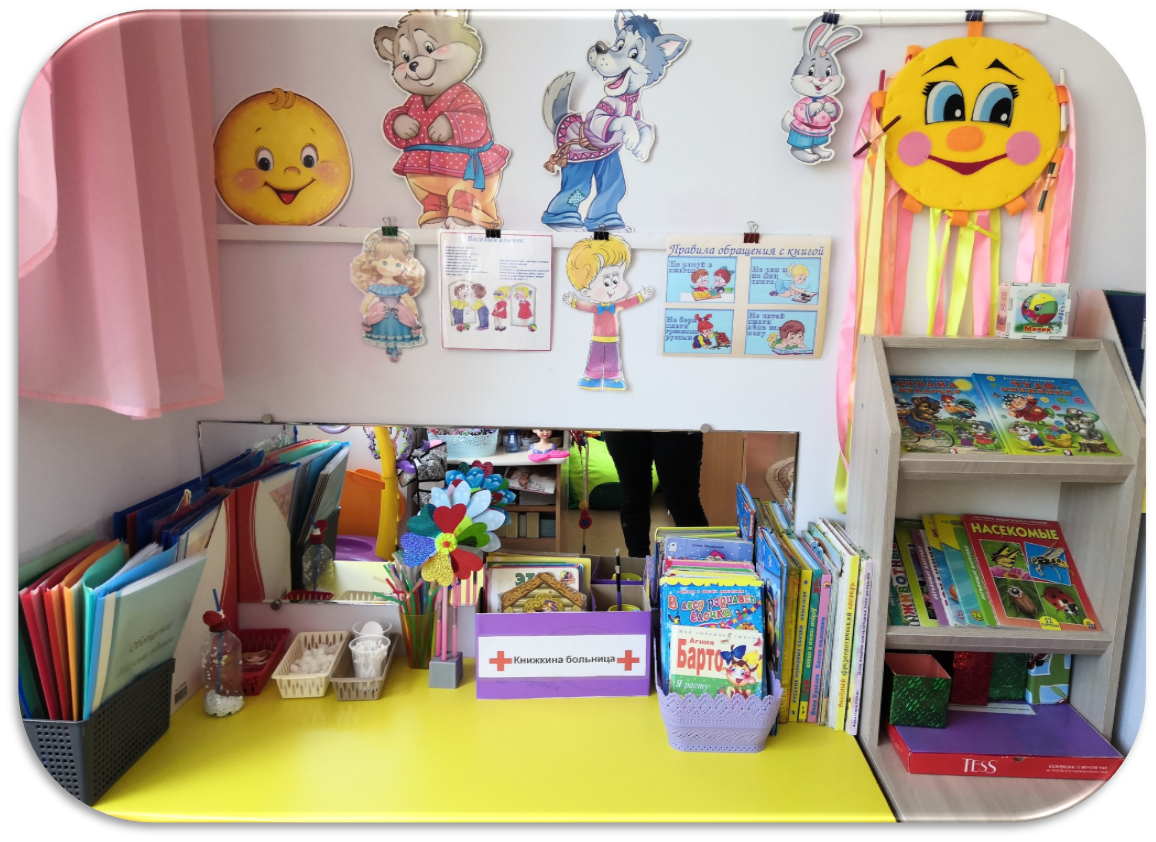 Без нее нельзя представить ни одну образовательную область, ни одинрежимный момент, ни повседневное общение.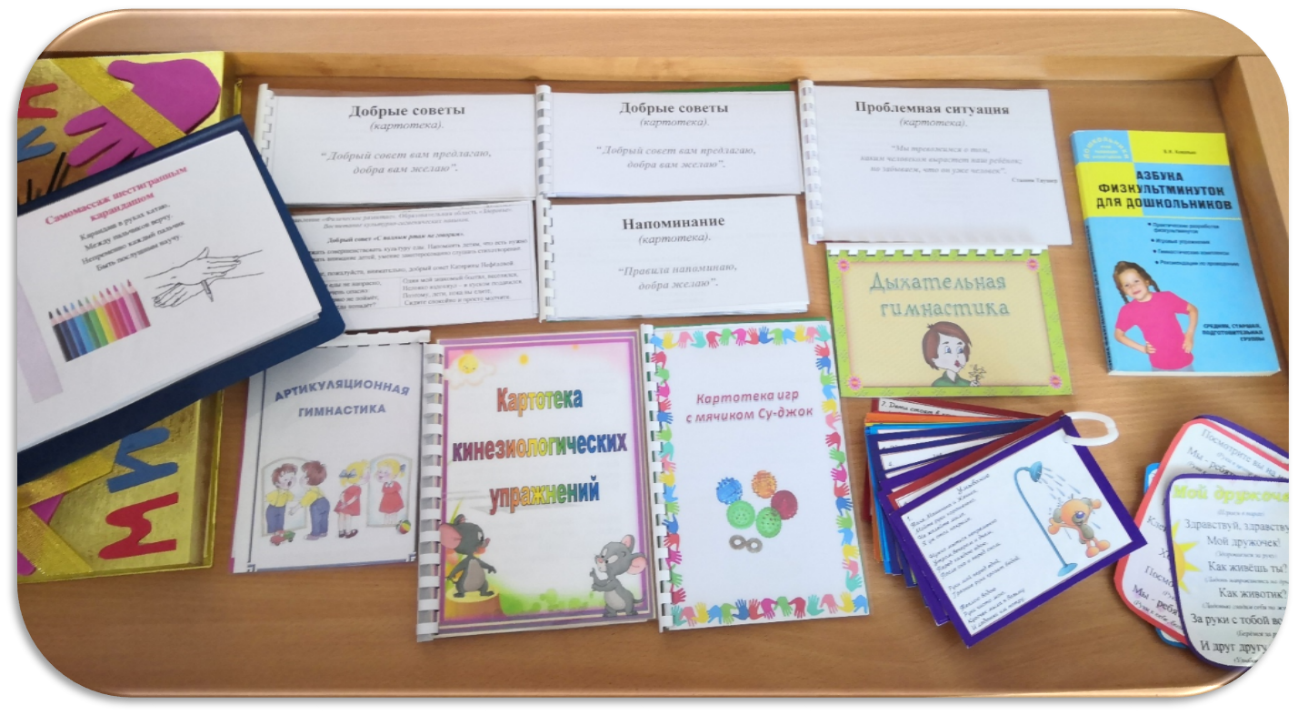 Речь наша богата. И овладеть этому богатству и величию предстоит детям с первых дней пребывания детского сада. Ведь от того какой речью владеет сам педагог во многом будет зависеть речь воспитанников.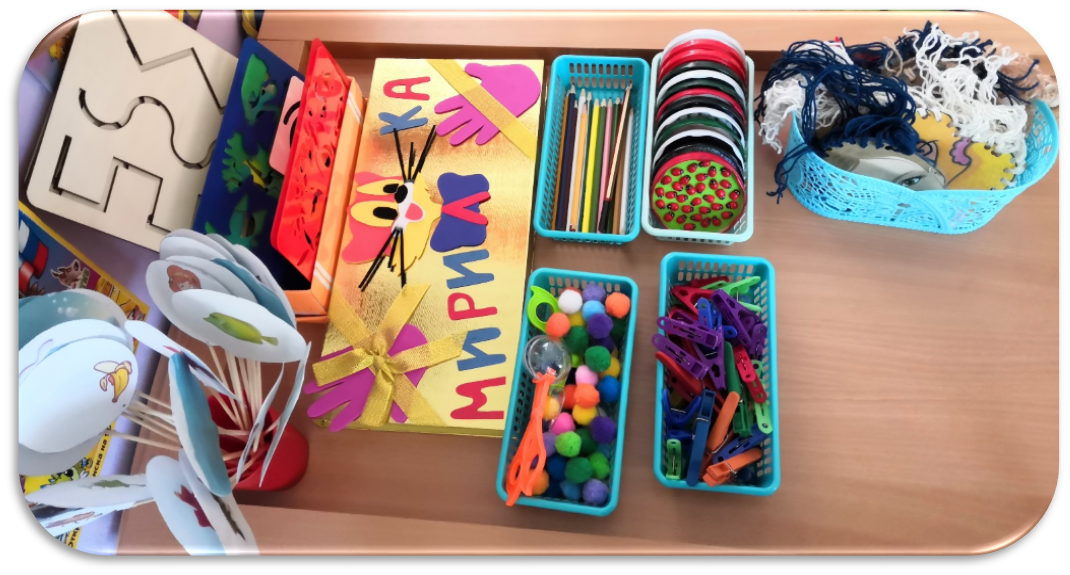 Как в одном чудесном царстве.Да в 33 государстве, средняя группа поживает не спеша.В царстве много центров есть,ИЗО, математика и физкультура,а расскажем мы подробнее о центре «Речи культуры», есть в нем много интересного, пуговки, крышечки, мячик су – джок, прищепки, карандаши, чтоб работали пальчики раз, два, три.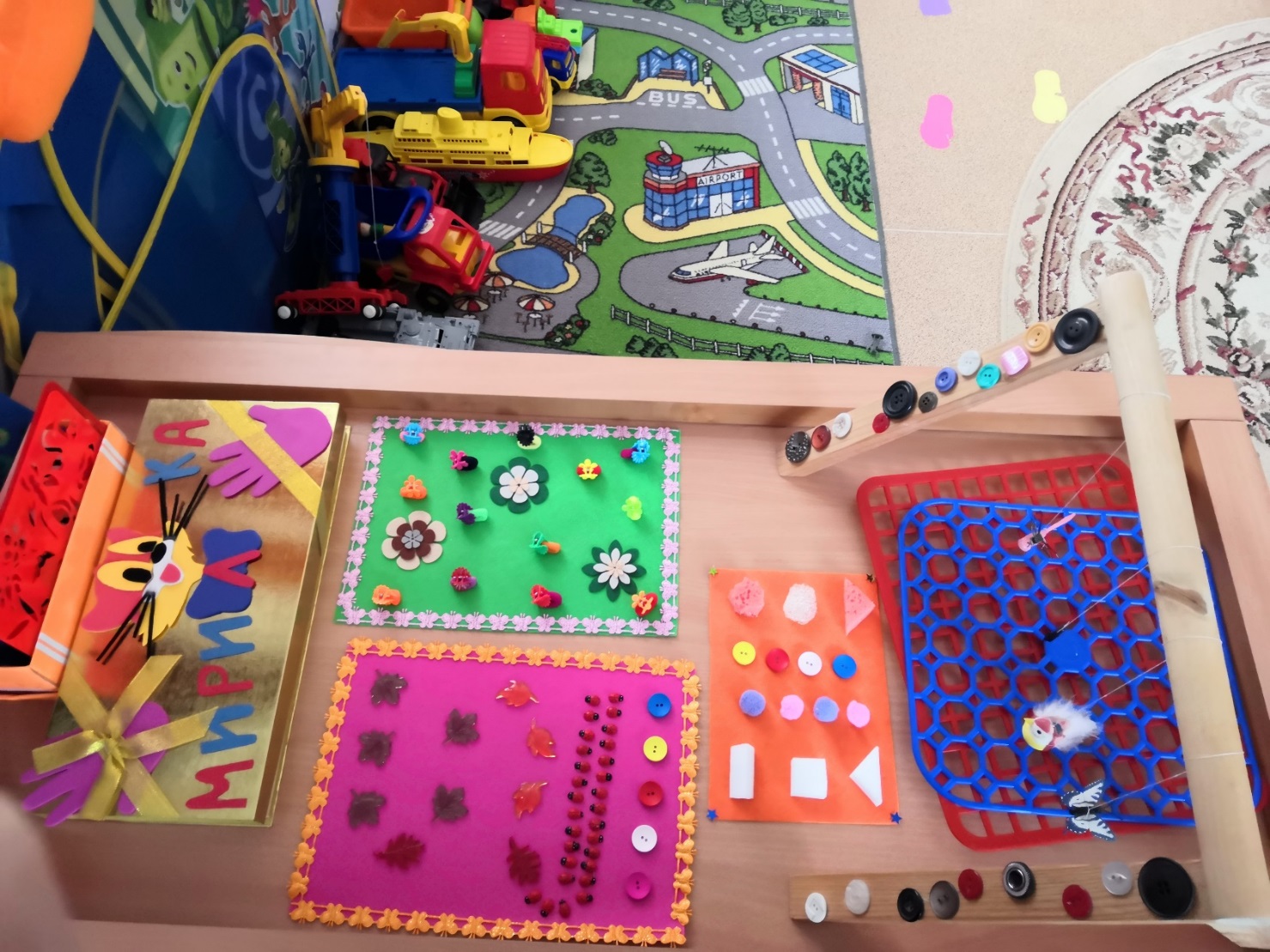 Если пальчики у деток работают хорошо, значит язычок поставит звук легко.Зеркало в ручки мы берем логопедические песенки поем.Трудиться нужно очень много,Ведь правильная, грамотная речь – это длинная дорога.Поэтому гимнастику нужно проводить: дыхательную, нужно правильно дышать, чтобы звуки разные повторять.Артикуляционную маляр, заборчик и качели нам нравятся на самом деле.Пальчиковую, шнуровки, веселые дорожки проходим мы все проблем.Стараться нужно очень много, ведь речь огромная подмога.Игры на логику и на внимание, чтобы память работала без опоздания.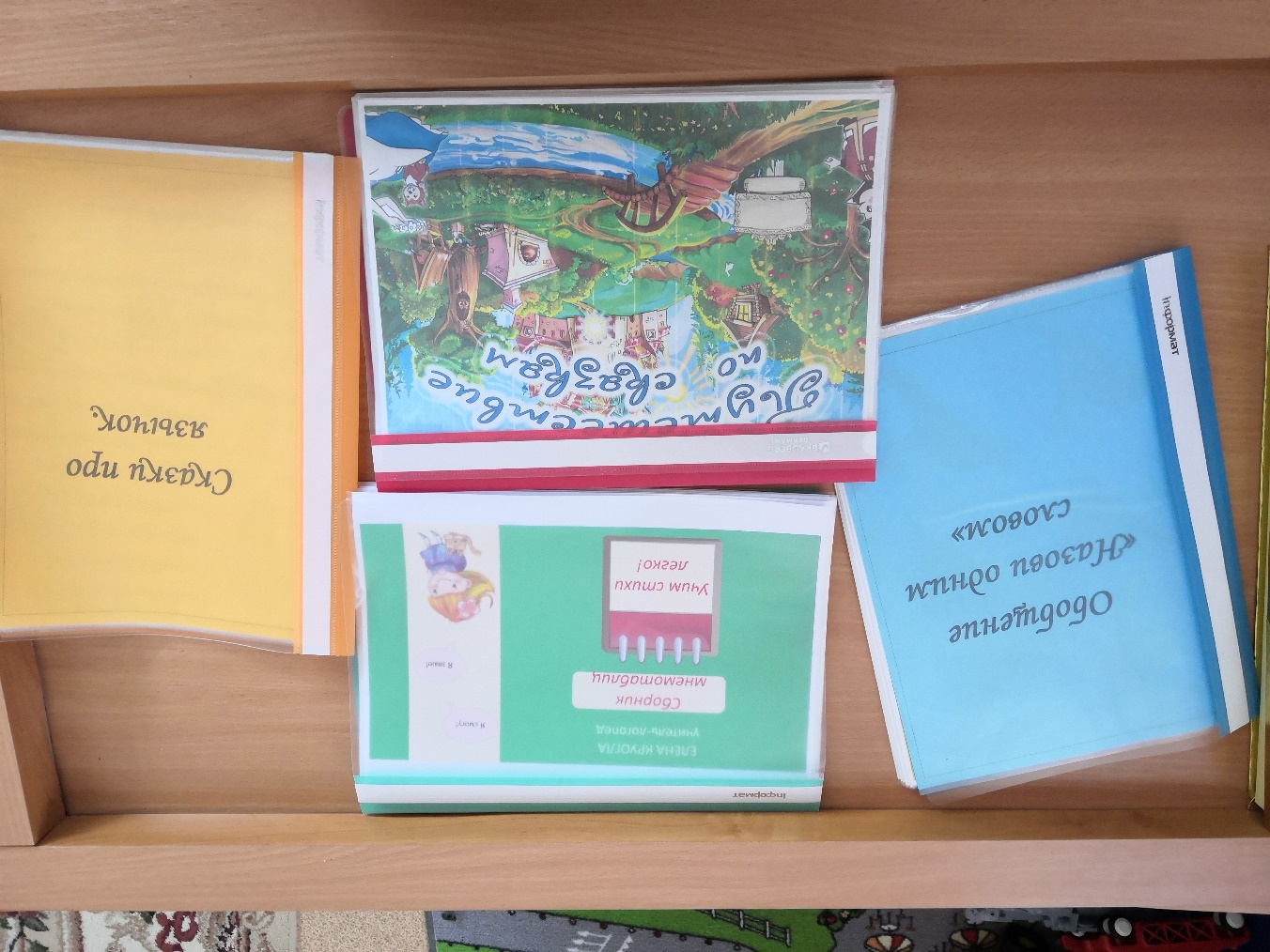 Картинки разные, резные, чтоб составлять рассказ, Подсказка нам дана в тот час.Папки, картотеки разные есть, чтоб работу воспитателя было не счесть.Лабиринты мнемотаблицы, обеими руками сможешь провести вереницы.Книжки разные читаем, сказки смотрим и играем.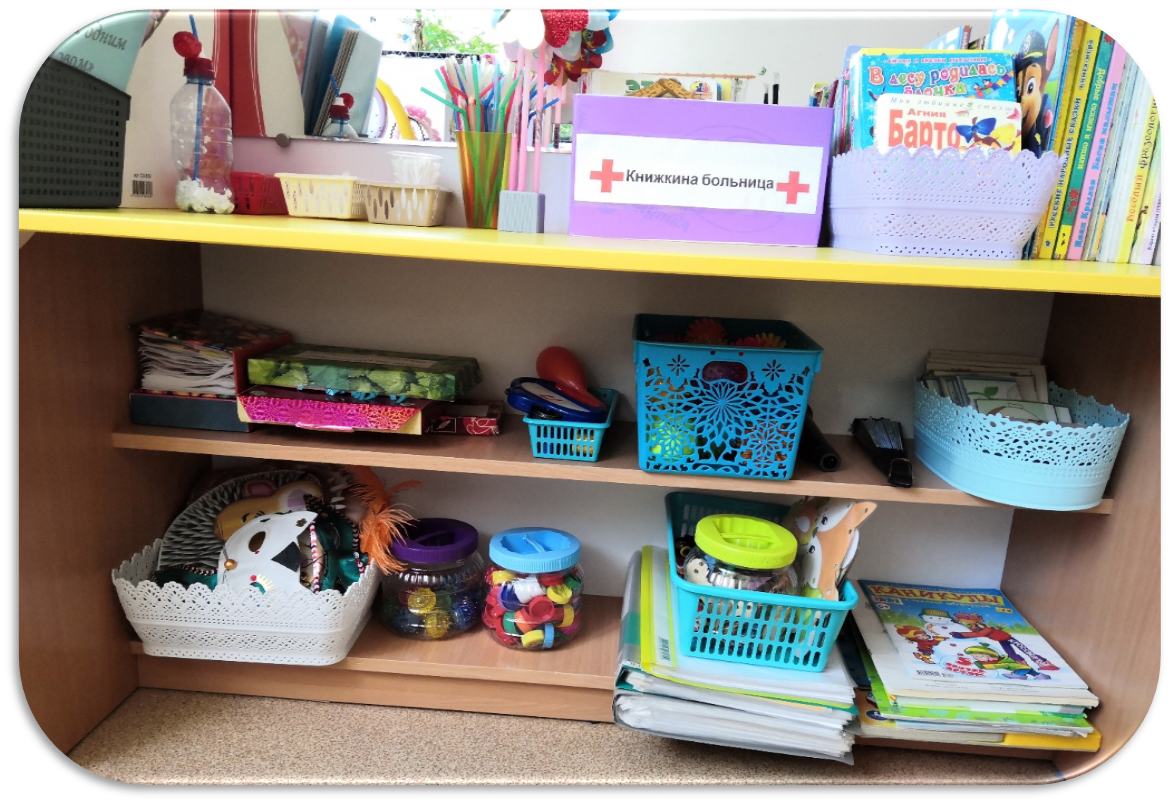 Маски есть костюмы, выбираем роли и играем театральные миниатюры.Речь для каждого нужна, речь для каждого важна. Мы свою работу знаем, и деткам очень помогаем.Спасибо за внимание!!!